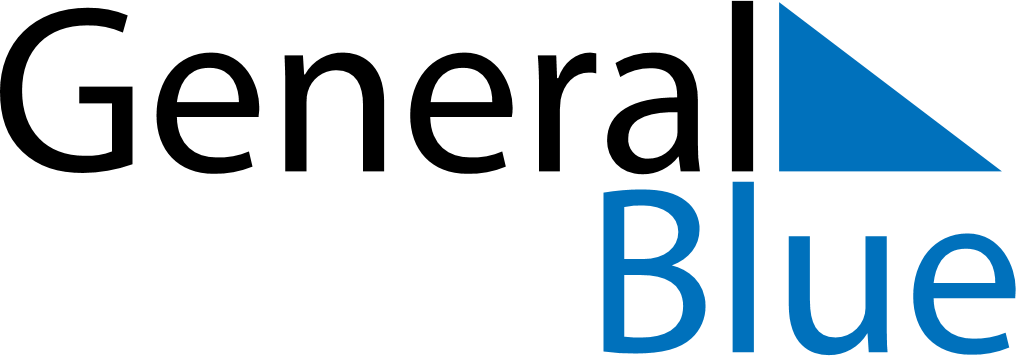 February 2023February 2023February 2023February 2023IcelandIcelandIcelandMondayTuesdayWednesdayThursdayFridaySaturdaySaturdaySunday1234456789101111121314151617181819Woman’s DayWoman’s Day2021222324252526BolludagurSprengidagurAsh Wednesday2728